Tandartspraktijk Morshedi
De Baander 4
3823 VK Amersfoort 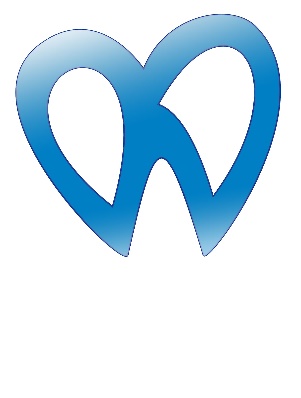 	Tel:	033-4779562	E-mail: info@tandartsmorshedi.nl	www.tandartsmoshedi.nlInschrijfformulierVoor- en achternaamVoorlettersGeboortedatumAdresPostcode en woonplaatsTelefoonnummer thuisMobiel nummerE-mailadresBSN(BurgerServiceNummer)Verzekeringsmaatschappij+ polisnummerBent u aanvullend verzekerd voor 
tandheelkundige behandelingen  O Ja    -    O NeeWelk pakket heeft u voor 
tandheelkundige behandelingenDatumHandtekening